Larger image shows initial CTA in which the aneurysm is visible (red circle). Inset shows dedicated upper extremity vascular imaging. 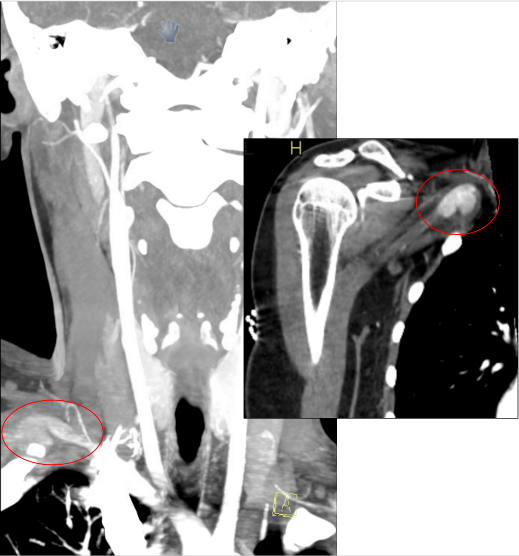 